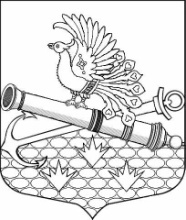 МУНИЦИПАЛЬНЫЙ СОВЕТ МУНИЦИПАЛЬНОГО ОБРАЗОВАНИЯМУНИЦИПАЛЬНЫЙ ОКРУГ ОБУХОВСКИЙПЯТЫЙ СОЗЫВ192012, Санкт-Петербург, 2-й Рабфаковский пер., д. 2, тел. (факс) 368-49-45E-mail: info@ moobuhovskiy.ru     Сайт: http://мообуховский.рф                                                               РЕШЕНИЕ №                                                                                                             от «     » января 2018 года                                                                       ПРОЕКТСанкт-Петербург«О проведении публичных слушаний по проекту решения МС МО МО Обуховский «О внесении изменений в Устав внутригородского муниципального образования Санкт-Петербургамуниципальный округ Обуховский»     В соответствии со статьей 28 Федерального закона от 06.10.2003 №131-ФЗ «Об общих принципах организации местного самоуправления в Российской Федерации», статьей 19 Закона Санкт-Петербурга от 23.09.2009 № 420-79 «Об организации местного самоуправления в Санкт-Петербурге», с пунктом 4 статьи 9 Устава внутригородского муниципального образования Санкт-Петербурга муниципальный округ Обуховский, принятого Постановлением Муниципального совета Муниципального образования муниципальный округ Обуховский от 16.11.2004 № 102 «О принятии новой редакции устава муниципального образования «Обуховский» (с изменениями и дополнениями), Положением о публичных слушаниях в муниципальном  образовании муниципальный округ Обуховский, утвержденном решением МС МО МО Обуховский от 11.03.2010 № 319,Муниципальный совет Муниципального образования муниципальный округ ОбуховскийРЕШИЛ:1. Вынести на публичные слушания проект решения МС МО МО Обуховский «О внесении изменений в Устав внутригородского муниципального образования Санкт-Петербурга муниципальный округ Обуховский» согласно Приложению.2. Назначить проведение публичных слушаний по проекту решения МС МО МО Обуховский «О внесении изменений в Устав внутригородского муниципального образования Санкт-Петербурга муниципальный округ Обуховский» на «21» февраля 2018 года на 15-00  в помещении зала заседаний МС МО МО Обуховский по адресу: СПб, 2-й Рабфаковский переулок, дом 2.3. Для обеспечения ознакомления жителей муниципального образования с проектом Решения МС МО МО Обуховский «О внесении изменений в Устав внутригородского муниципального образования Санкт-Петербурга муниципальный округ Обуховский», учета письменных предложений по проекту Решения МС МО МО Обуховский «О внесении изменений в Устав внутригородского муниципального образования Санкт-Петербурга муниципальный округ Обуховский», а также записи жителей МО МО Обуховский на участие в публичных слушаниях, создать рабочую группу в следующем составе:              - глава муниципального образования, исполняющий полномочия председателя                 муниципального совета Топор В.В.,             - руководитель структурного подразделения муниципального совета – начальник                организационно-правового структурного подразделения Соловьева Т.В.4. Рабочей группе обеспечить в помещении приемной МС МО МО Обуховский по адресу: СПб, 2-й Рабфаковский переулок, дом 2, по рабочим дням с 10-00 – 17-00 по «16» февраля 2018 года: - ознакомление жителей муниципального образования с проектом Решения МС МО МО Обуховский «О внесении изменений в Устав внутригородского муниципального образования Санкт-Петербурга муниципальный округ Обуховский»;- учет письменных предложений по проекту Решения МС МО МО Обуховский «О внесении изменений в Устав внутригородского муниципального образования Санкт-Петербурга муниципальный округ Обуховский»;- запись жителей МО МО Обуховский на участие в публичных слушаниях.5. Считать: - председателем публичных слушаний главу муниципального образования, исполняющего полномочия председателя муниципального совета Топора В.В.;- секретарем публичных слушаний заместителя главы муниципального образования, исполняющего полномочия председателя муниципального совета Остапенко А.Ю.;- докладчиком на публичных слушаниях главу муниципального образования, исполняющего полномочия председателя муниципального совета Топора В.В.6. Опубликовать настоящее решение в официальном печатном издании муниципального совета – газете «Обуховец» и разместить на официальном сайте МО МО Обуховский в срок до «03» февраля  2018 года.7. Контроль за исполнением настоящего решения возложить на главу муниципального образования, исполняющего полномочия председателя муниципального совета Топора В.В.Глава муниципального образования, исполняющий полномочия председателя муниципального совета                                                                                                        Топор В.В.                                                                      Приложение к Решению МС МО МО Обуховскийот «31» января 2018 года № 645 «О проведении публичных слушаний по проекту решения МС МО МО Обуховский «О внесении изменений в Устав внутригородского муниципального образования Санкт-Петербурга муниципальный округ Обуховский»МУНИЦИПАЛЬНЫЙ СОВЕТ МУНИЦИПАЛЬНОГО ОБРАЗОВАНИЯМУНИЦИПАЛЬНЫЙ ОКРУГ ОБУХОВСКИЙПЯТЫЙ СОЗЫВ192012, Санкт-Петербург, 2-й Рабфаковский пер., д. 2, тел. (факс) 368-49-45E-mail: info@ moobuhovskiy.ru     Сайт: http://мообуховский.рф                                                               РЕШЕНИЕ № от «    »                    2018 года                                                                                                                ПРОЕКТ                                                     Санкт-Петербург«О внесении изменений  в Устав внутригородского муниципального образования Санкт-Петербурга муниципальный округ Обуховский»            	В целях приведения Устава внутригородского муниципального образования Санкт-Петербурга муниципальный округ Обуховский, принятого Постановлением Муниципального совета Муниципального образования муниципальный округ Обуховский от 16.11.2004 № 102 «О принятии новой редакции устава муниципального образования «Обуховский» (с изменениями и дополнениями) (далее – Устав внутригородского муниципального образования Санкт-Петербурга муниципальный округ Обуховский), в соответствие с действующим законодательством, а также в связи с необходимостью проведения организационных мероприятий в органах местного самоуправления МО МО ОбуховскийМуниципальный совет Муниципального образования муниципальный округ ОбуховскийРЕШИЛ: 1. Внести изменения в Устав внутригородского муниципального образования Санкт-Петербурга муниципальный округ Обуховский в соответствии с Приложением к настоящему решению.2. Направить настоящее решение в Главное управление Министерства юстиции Российской Федерации по Санкт-Петербургу в целях регистрации в порядке, установленном действующим законодательством.3. После государственной регистрации опубликовать настоящее решение в официальном печатном издании МО МО Обуховский – газете «Обуховец» и разместить настоящее Решение в сети Интернет на официальном сайте МС МО МО Обуховский:  http://мообуховский.рф.4. Настоящее решение вступает в силу на следующий день после его официального опубликования.Глава муниципального образования, исполняющий полномочия председателямуниципального совета                                                                                                В.В.ТопорПриложение к решению Муниципального советаМуниципального образованиямуниципальный округ Обуховскийот «    » ________ 2018 года № ___       «О внесении изменений в Устав внутригородского муниципального образования Санкт-Петербурга муниципальный округ Обуховский»Измененияв Устав внутригородского муниципального образования Санкт-Петербурга муниципальный округ ОбуховскийПункт 2 статьи 4  дополнить подпунктом 16-1 следующего содержания:«16-1) информирование организаций, осуществляющих розничную продажу алкогольной продукции, а также розничную продажу алкогольной продукции при оказании услуг общественного питания, и индивидуальных предпринимателей, осуществляющих розничную продажу пива, пивных напитков, сидра, пуаре, медовухи, а также розничную продажу пива, пивных напитков, сидра, пуаре, медовухи при оказании услуг общественного питания, о принятом муниципальном правовом акте об определении границ прилегающих территорий, на которых не допускается розничная продажа алкогольной продукции, в порядке, установленном Законом Санкт-Петербурга от 05.02.2014 N 50-5 "Об обороте алкогольной и спиртосодержащей продукции в Санкт-Петербурге";».Абзац четвертый подпункта 3 пункта 4 статьи 9 изложить в следующей редакции:«- проект стратегии социально-экономического развития Муниципального образования;».3.         Статью 14 дополнить пунктами 8.1., 8.2., 8.3., 8.4., 12 и  13 следующего содержания:«8.1. Встречи депутата с избирателями проводятся в помещениях, специально отведенных местах, а также на внутридворовых территориях при условии, что их проведение не повлечет за собой нарушение функционирования объектов жизнеобеспечения, транспортной или социальной инфраструктуры, связи, создание помех движению пешеходов и (или) транспортных средств либо доступу граждан к жилым помещениям или объектам транспортной или социальной инфраструктуры. Уведомление органов исполнительной власти Санкт-Петербурга или органов местного самоуправления о таких встречах не требуется. При этом депутат вправе предварительно проинформировать указанные органы о дате и времени их проведения.8.2. Органы местного самоуправления определяют специально отведенные места для проведения встреч депутатов с избирателями, а также определяют перечень помещений, предоставляемых органами местного самоуправления для проведения встреч депутатов с избирателями, и порядок их предоставления.8.3. Встречи депутата с избирателями в форме публичного мероприятия проводятся в соответствии с законодательством Российской Федерации о собраниях, митингах, демонстрациях, шествиях и пикетированиях.8.4. Воспрепятствование организации или проведению встреч депутата с избирателями в форме публичного мероприятия, определяемого законодательством Российской Федерации о собраниях, митингах, демонстрациях, шествиях и пикетированиях, влечет за собой административную ответственность в соответствии с законодательством Российской Федерации.12. В соответствии с Федеральным законом от 25.12.2008 N 273-ФЗ "О противодействии коррупции" проверка достоверности и полноты сведений о доходах, расходах, об имуществе и обязательствах имущественного характера, представляемых в соответствии с законодательством Российской Федерации о противодействии коррупции депутатом, выборным должностным лицом местного самоуправления, проводится по решению высшего должностного лица Санкт-Петербурга в порядке, установленном законом Санкт-Петербурга.13. Сведения о доходах, расходах, об имуществе и обязательствах имущественного характера, представленные лицами, замещающими муниципальные должности, размещаются на официальном сайте органов местного самоуправления в информационно-телекоммуникационной сети "Интернет" и(или) предоставляются для опубликования средствам массовой информации в порядке, определяемом муниципальными правовыми актами.".4. Подпункт 1 пункта 10 статьи 14 изложить в следующей редакции:«1) заниматься предпринимательской деятельностью лично или через доверенных лиц, участвовать в управлении коммерческой организацией или в управлении некоммерческой организацией (за исключением участия в управлении совета муниципальных образований Санкт-Петербурга, иных объединений муниципальных образований, политической партией, участия в съезде (конференции) или общем собрании иной общественной организации, жилищного, жилищно-строительного, гаражного кооперативов, садоводческого, огороднического, дачного потребительских кооперативов, товарищества собственников недвижимости), кроме случаев, предусмотренных федеральными законами, и случаев, если участие в управлении организацией осуществляется в соответствии с законодательством Российской Федерации от имени органа местного самоуправления».5. Во втором предложении пункта 11 статьи 14 слово «запретов,» и слова: «,Федеральным законом от 7.05.2013 N 79-ФЗ "О запрете отдельным категориям лиц открывать и иметь счета (вклады), хранить наличные денежные средства и ценности в иностранных банках, расположенных за пределами территории Российской Федерации, владеть и (или) пользоваться иностранными финансовыми инструментами" исключить.6. Пункт 3 статьи 15 дополнить абзацем следующего содержания:«В случае обращения высшего должностного лица Санкт-Петербурга с заявлением о досрочном прекращении полномочий депутата Муниципального совета днем появления основания для досрочного прекращения полномочий является день поступления в Муниципальный совет Муниципального образования данного заявления.».7. Подпункт 3 пункта 1 статьи 16 изложить в следующей редакции:"3) утверждение стратегии социально-экономического развития Муниципального образования;".8. Пункт 1 статьи 16 дополнить подпунктом 10 следующего содержания:"10) утверждение правил благоустройства территории Муниципального образования.".9. Статью 19 дополнить пунктом 6 следующего содержания:«6. В случае досрочного прекращения полномочий Главы Муниципального образования избрание Главы Муниципального образования осуществляется не позднее чем через шесть месяцев со дня такого прекращения полномочий.       При этом если до истечения срока полномочий Муниципального Совета осталось менее шести месяцев, избрание Главы Муниципального образования из состава Муниципального Совета осуществляется на первом заседании вновь избранного Муниципального Совета.».10. Пункт 8 статьи 26 изложить в следующей редакции:«8. Глава Местной администрации должен соблюдать ограничения, запреты, исполнять обязанности, которые установлены Федеральным законом от 25.12.2008 N 273-ФЗ "О противодействии коррупции", Федеральным законом от 03.12.2012 N 230-ФЗ "О контроле за соответствием расходов лиц, замещающих государственные должности, и иных лиц их доходам", Федеральным законом от 07.05.2013 N 79-ФЗ "О запрете отдельным категориям лиц открывать и иметь счета (вклады), хранить наличные денежные средства и ценности в иностранных банках, расположенных за пределами территории Российской Федерации, владеть и (или) пользоваться иностранными финансовыми инструментами.".11.  Статью 27 дополнить абзацем следующего содержания: «Контракт с главой Местной администрации может быть расторгнут в судебном порядке на основании заявления высшего должностного лица Санкт-Петербурга в связи с несоблюдением ограничений, запретов, неисполнением обязанностей, которые установлены Федеральным законом от 25.12.2008 № 273-ФЗ «О противодействии коррупции», Федеральным законом от 03.12.2012 № 230-ФЗ «О контроле за соответствием расходов лиц, замещающих государственные должности, и иных лиц их доходам», Федеральным законом от 07.05.2013 № 79-ФЗ «О запрете отдельным категориям лиц открывать и иметь счета (вклады), хранить наличные денежные средства и ценности в иностранных банках, расположенных за пределами территории Российской Федерации, владеть и (или) пользоваться иностранными финансовыми инструментами», выявленными в результате проверки достоверности и полноты сведений о доходах, расходах, об имуществе и обязательствах имущественного характера, представляемых в соответствии с законодательством Российской Федерации о противодействии коррупции.».12. Пункт 5 статьи 28 исключить.13. Абзац четвертый пункта 2 статьи 29.1 изложить в следующей редакции:«Изменения и дополнения, внесенные в устав Муниципального образования и изменяющие структуру органов местного самоуправления, разграничение полномочий между органами местного самоуправления (за исключением случаев приведения устава Муниципального образования в соответствие с федеральными законами, а также изменения полномочий, срока полномочий, порядка избрания выборных должностных лиц местного самоуправления), вступают в силу после истечения срока полномочий Муниципального совета Муниципального образования, принявшего муниципальный правовой акт о внесении указанных изменений и дополнений в устав Муниципального образования.».14. Пункт 2 статьи 29.1. дополнить абзацами следующего содержания:«     Изменения и дополнения в Устав Муниципального образования вносятся муниципальным правовым актом, который оформляется решением Муниципального совета, подписанным единолично главой Муниципального образования, исполняющим полномочия председателя Муниципального совета.Изложение Устава Муниципального образования в новой редакции муниципальным правовым актом о внесении изменений и дополнений в Устав Муниципального образования не допускается. В этом случае принимается новый Устав Муниципального образования, а ранее действующий Устав Муниципального образования и муниципальные правовые акты о внесении в него изменений и дополнений признаются утратившими силу со дня вступления в силу нового Устава Муниципального образования.».15. Пункт 10 статьи 29.1 изложить в следующей редакции:«10. Муниципальные нормативные правовые акты, затрагивающие права, свободы и обязанности человека и гражданина, устанавливающие правовой статус организаций, учредителем которых выступает Муниципальное образование, а также соглашения, заключаемые между органами местного самоуправления, вступают в силу после их официального опубликования (обнародования).».16. В абзаце втором пункта 12 статьи 29.1 слова «является www.moobuhovskiy.sankt-peterburg.info» читать «является http://мообуховский.рф/».17. Статью 29.1 дополнить пунктом 12.1. следующего содержания: «12.1. В случае, если официальное опубликование муниципального правового акта невозможно по финансовым причинам, официальное опубликование муниципального правового акта по решению органа местного самоуправления, принявшего (издавшего) муниципальный правовой акт, может быть заменено его официальным обнародованием, за исключением случаев, установленных настоящим Уставом. Официальное обнародование муниципального правового акта должно обеспечивать возможность ознакомления с его содержанием населения Муниципального образования и иных лиц, чьи права и свободы затрагивает принятый муниципальный правовой акт.».18. Абзац шестой пункта 9.1. «Удаление главы Муниципального образования в отставку» статьи 45 изложить в следующей редакции:« - несоблюдение ограничений, неисполнение обязанностей, которые установлены Федеральным законом от 25.12.2008 N 273-ФЗ "О противодействии коррупции", Федеральным законом от 03.12.2012 N 230-ФЗ "О контроле за соответствием расходов лиц, замещающих государственные должности, и иных лиц их доходам;".19. Абзац второй пункта 9.2. статьи 45 изложить в следующей редакции:«    В случае, если Глава Муниципального образования, полномочия которого прекращены досрочно на основании правового акта высшего должностного лица Санкт-Петербурга об отрешении от должности Главы Муниципального образования либо на основании решения Муниципального совета Муниципального образования об удалении Главы Муниципального образования в отставку, обжалует данные правовой акт или решение в судебном порядке, Муниципальный совет Муниципального образования не вправе принимать решение об избрании Главы Муниципального образования до вступления решения суда в законную силу.».